                         Indkaldelse til Generalforsamling             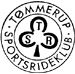                    Torsdag d. 27. Maj 2021 kl. 19                      Afholdes i Tømmerup Sportsrideklub Udendørs                            Skelgårdsstræde 21, 2770 Kastrup.Dagsorden:1. Valg af dirigent.2. Formanden aflægger beretning.3. Kassereren fremlægger det reviderede regnskab.a) Kassekredit accepteres og godkendes.4. Behandling af indkomne forslag.5. Fastsættelse af kontingent.6. Valg af bestyrelsesmedlemmer og suppleanter.Formand er på valg, ønsker at genopstille; Maria Jansson.Næstformand er på valg, ønsker at genopstille: Helene Carstens1.supplant Lisa S. Almerström ønsker ikke genvalg.2.supplant Caroline Sandholdt Englyst Nielsen ønsker ikke genvalg.3.supplant Kristine Hein-Hansen ønsker at genopstille.7. Valg af udvalg.8. Vag af statsautoriseret revisor.9. Eventuelt.Forslag til generalforsamlingen, som ønskes behandlet, skal skriftligt være tilsendt Bestyrelsen senest 8 dage før generalforsamlingens afholdelse. Mail: TSR@TSPR.DKFor at et forslag kan medtages på generalforsamlingen kræver det, at forslagsstilleren personligt møder op og fremlægger forslaget på generalforsamlingen.OBS OBS OBS OBS OBS OBS;Grundet Corona Restriktioner skal vi bede Dig melde, om du vil deltage fysisk eller online. Det er muligt at medgive et andet medlem fuldmagt, men hvert medlem må kun medtage én fuldmagt.Med venlig hilsenBestyrelsen